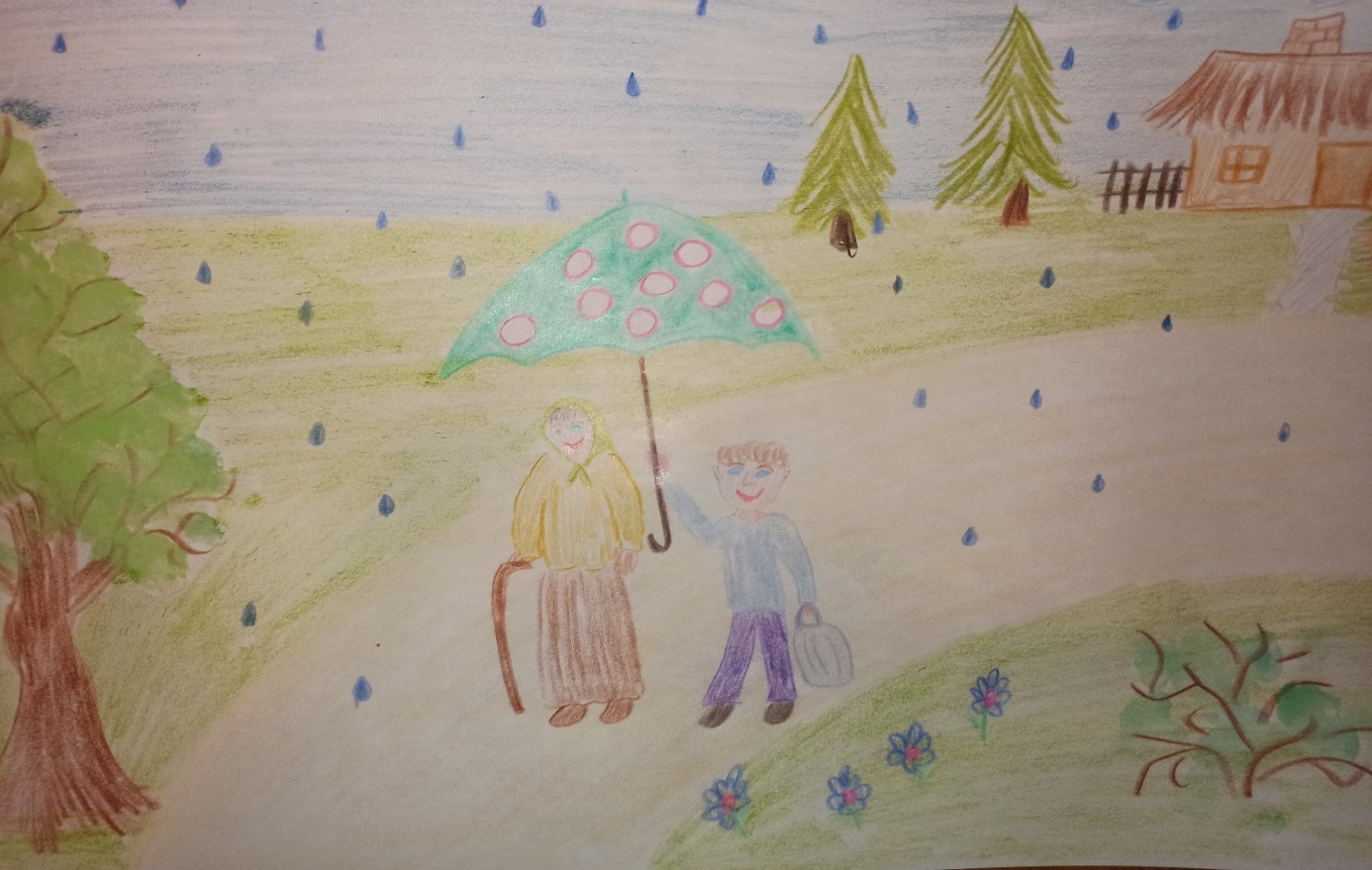 Adam Kurzac - klasa I, miejsce I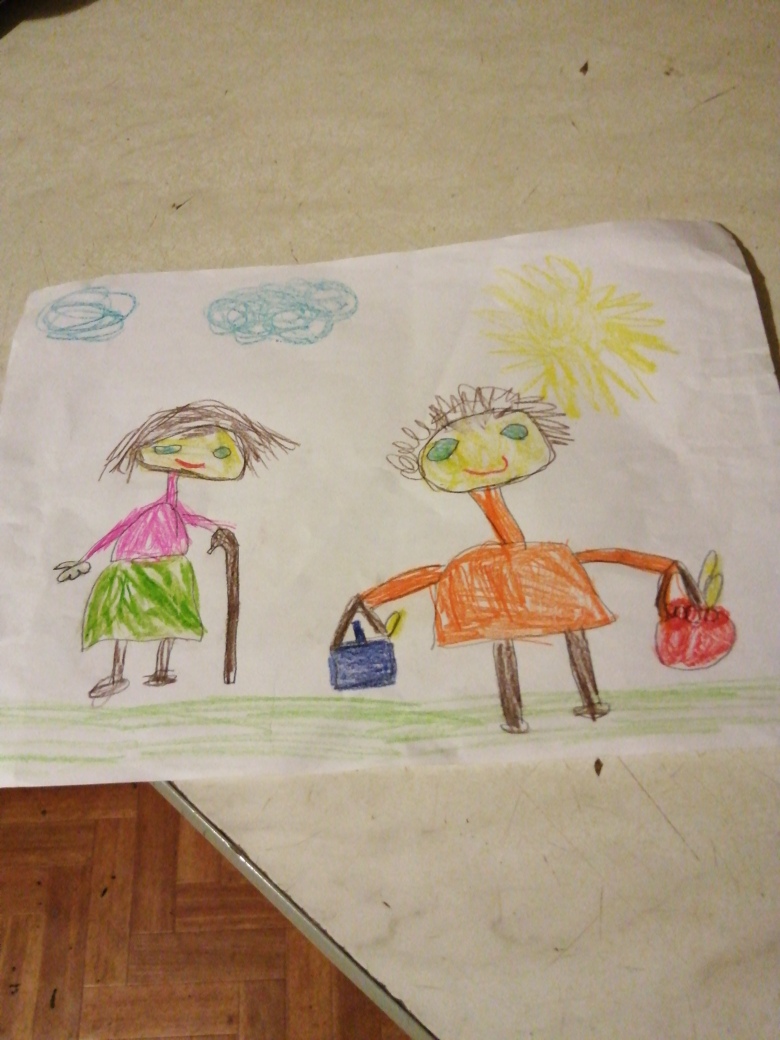 Filip Uść - klasa I, miejsce II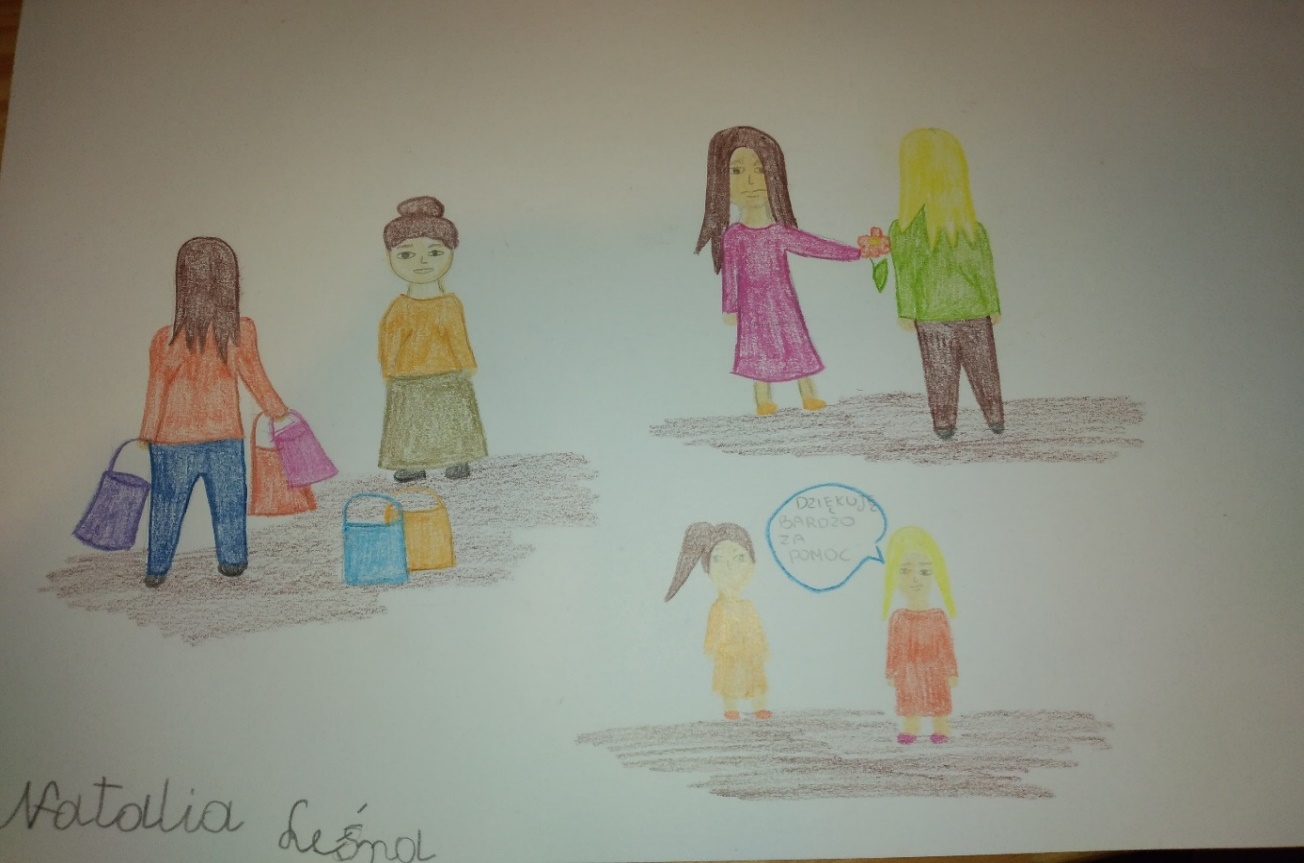 Natalia Leśna - klasa I, miejsce III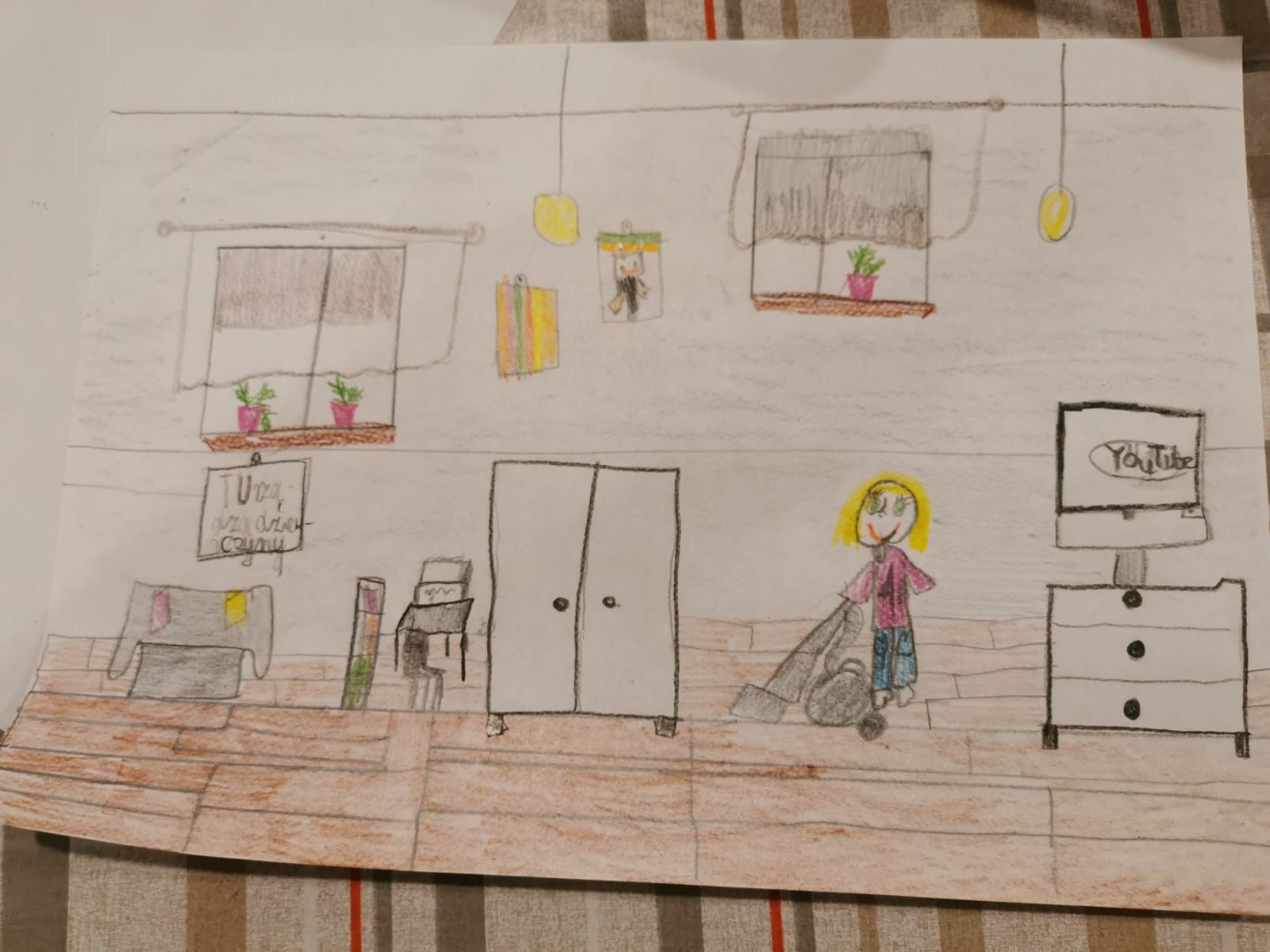 Maria Dumańska - klasa II, miejsce I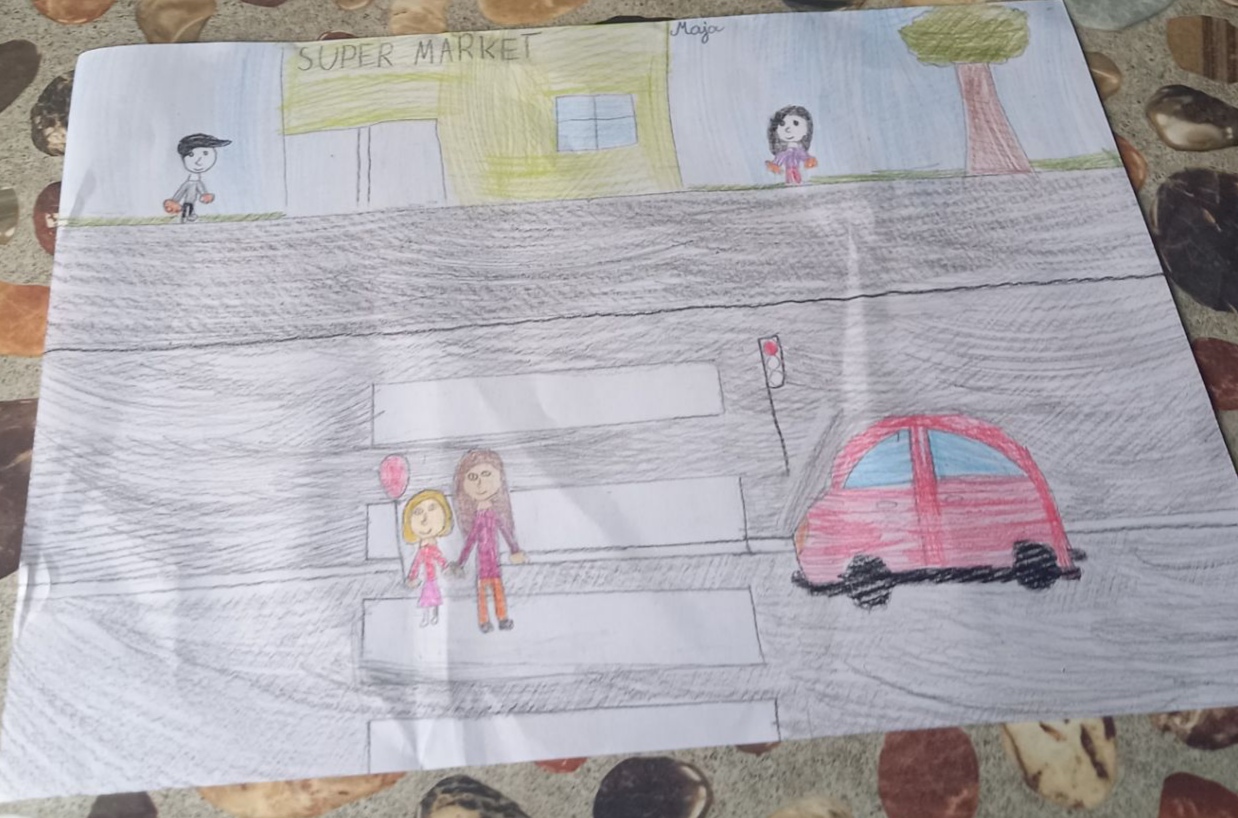 Maja Zarazińska - klasa II, miejsce II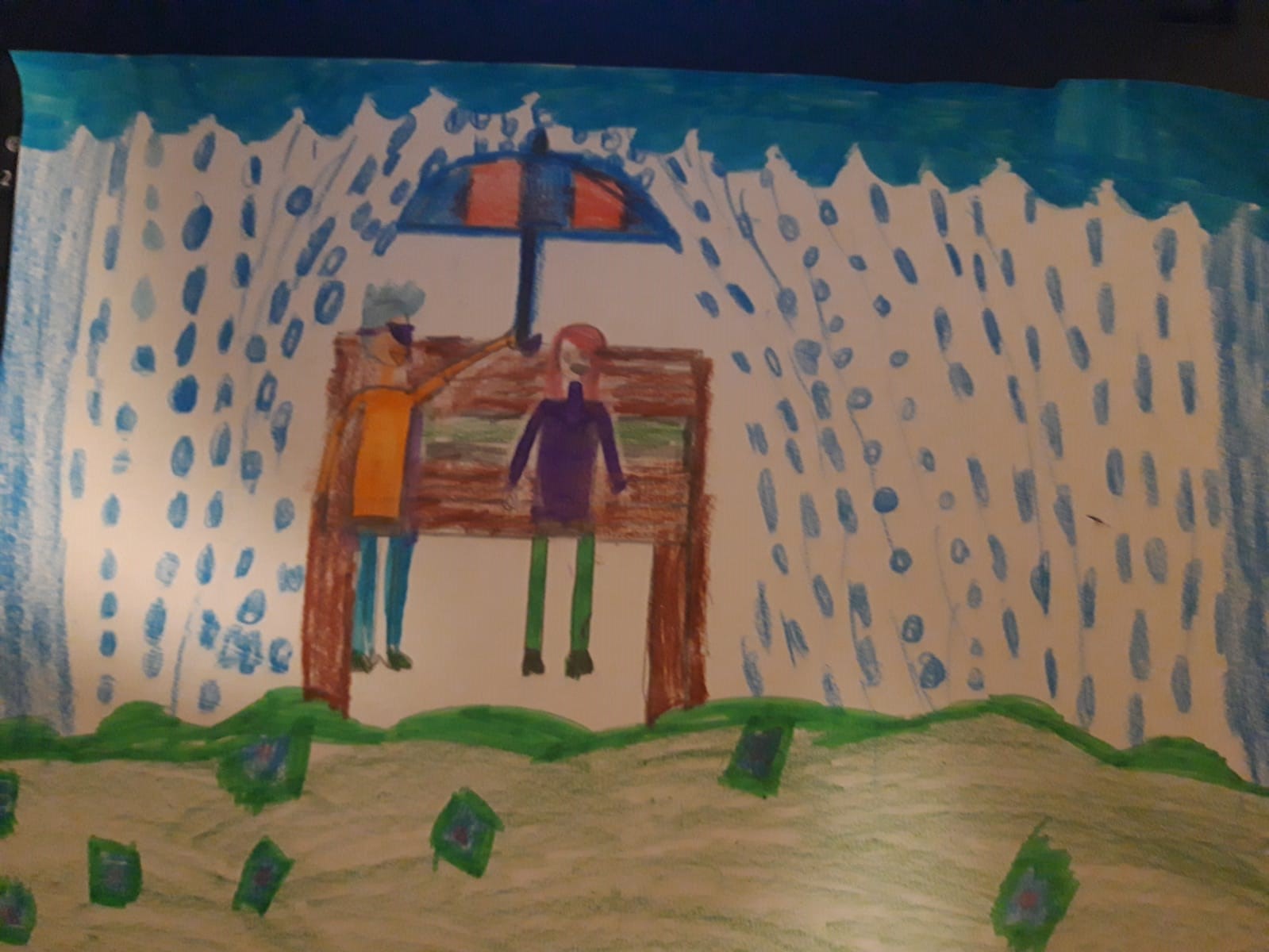 Anna Świrska - klasa II, miejsce III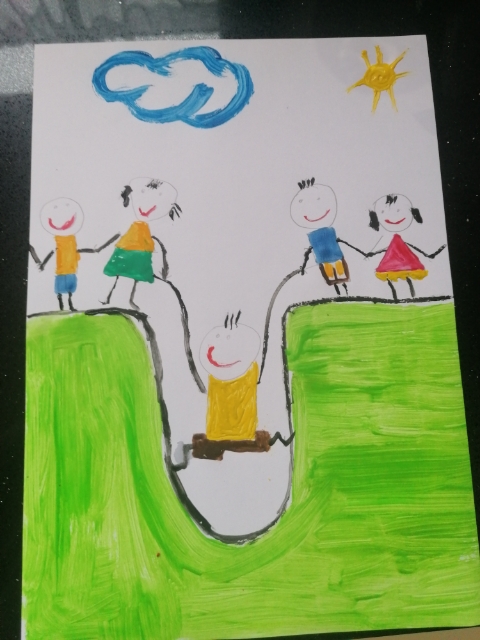 Kacper Kozarek - klasa II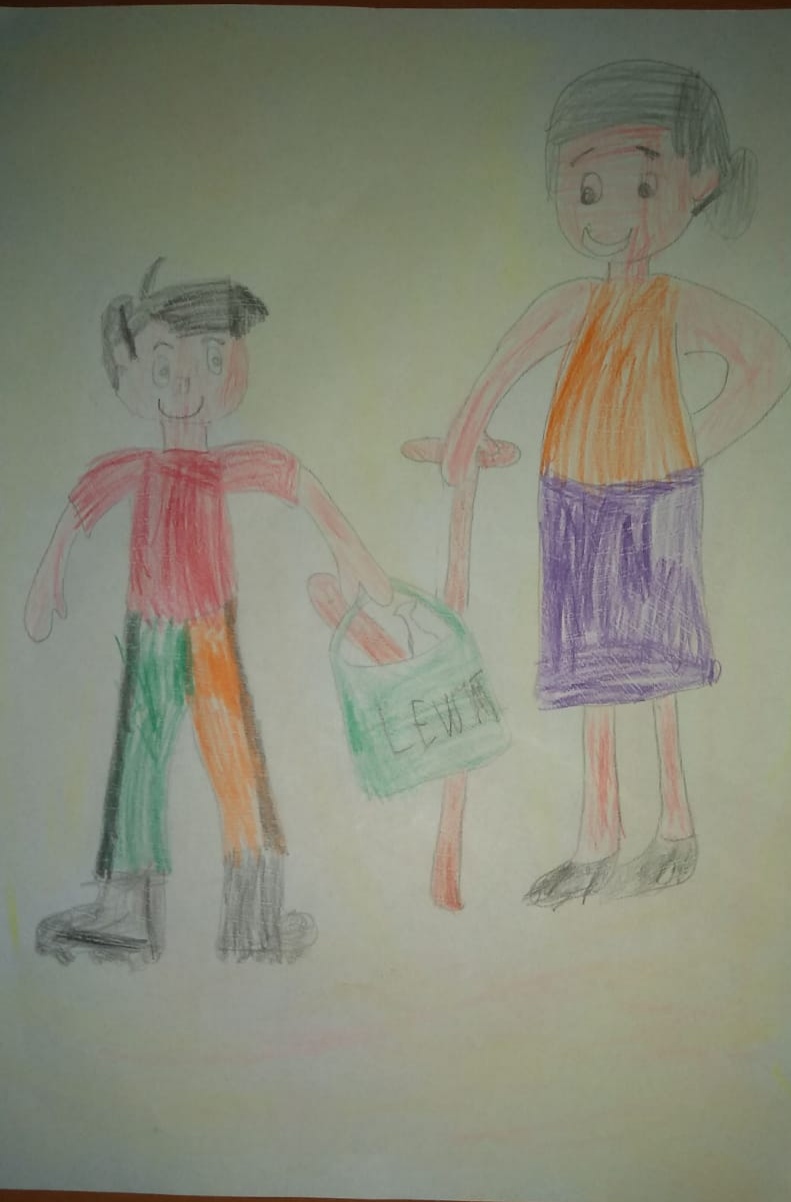 Jonatan Kern - klasa II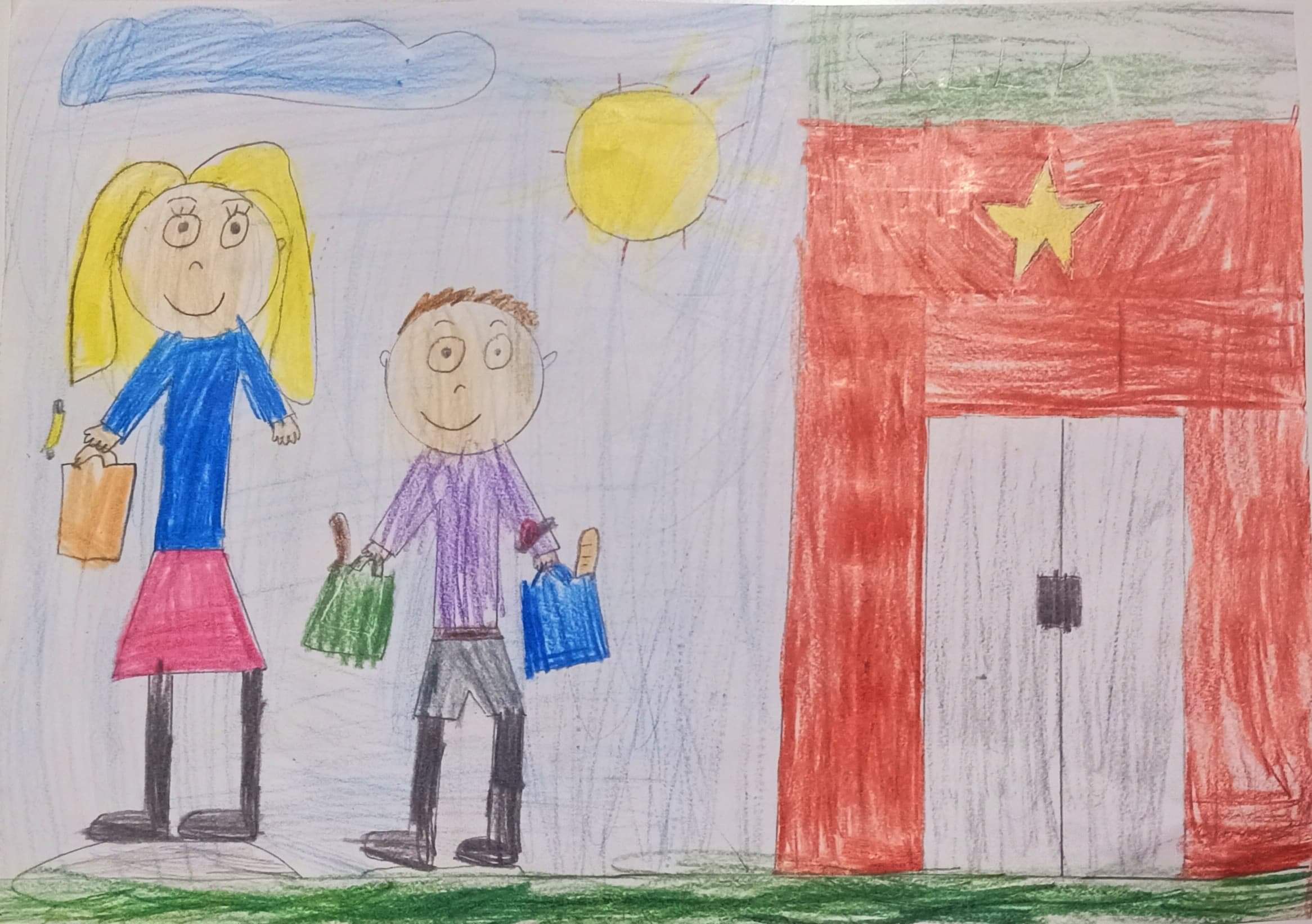 Dominik Wałęcki – klasa II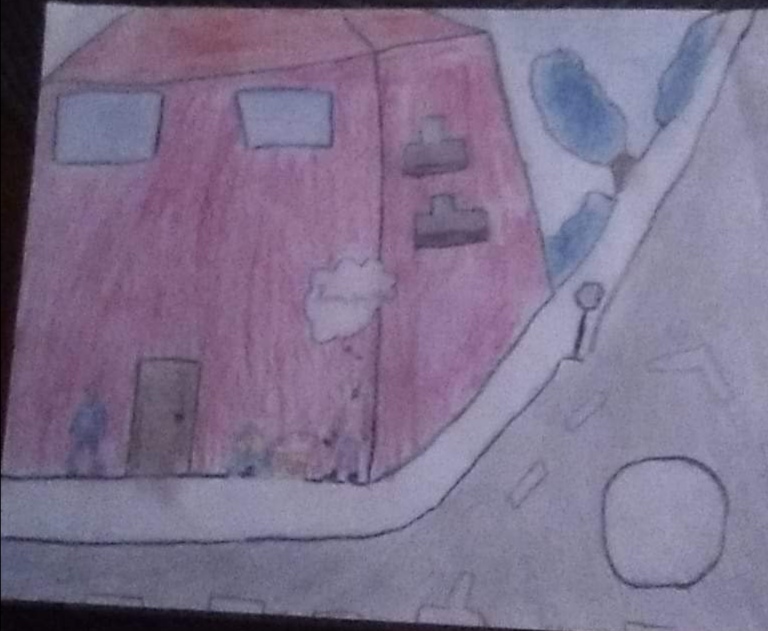 Fabian Muszyński – klasa II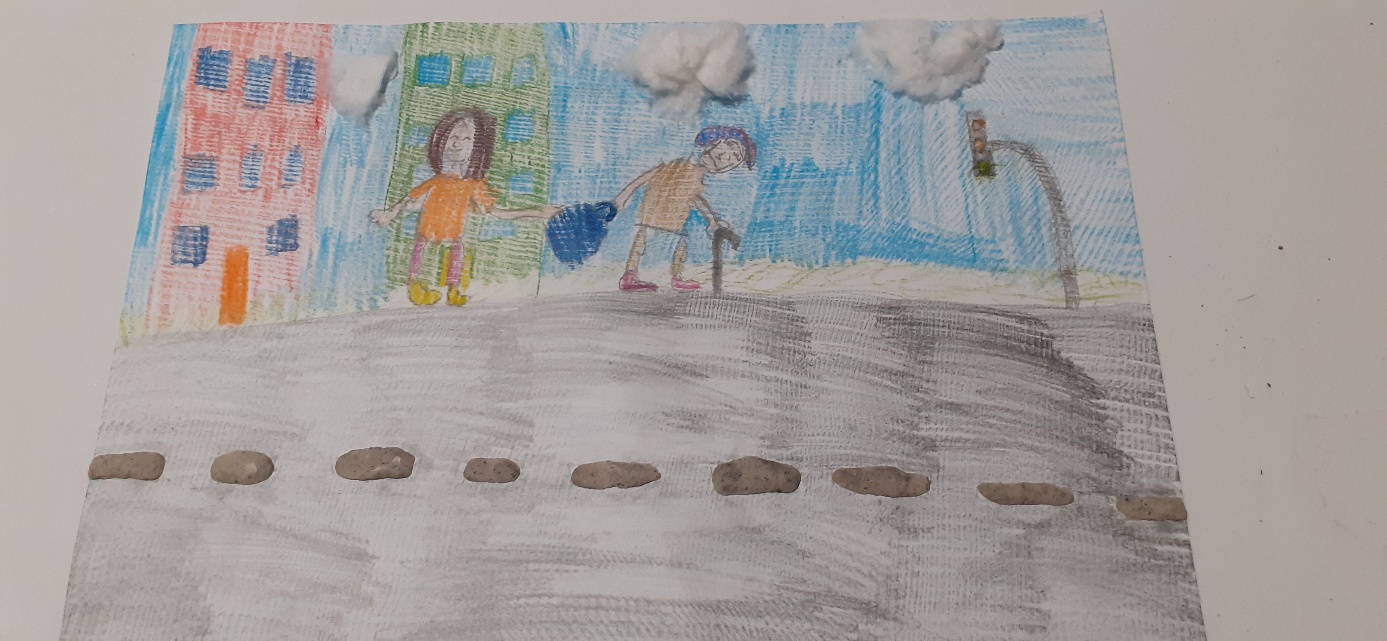 Magdalena Buzdygan - klasa III, miejsce I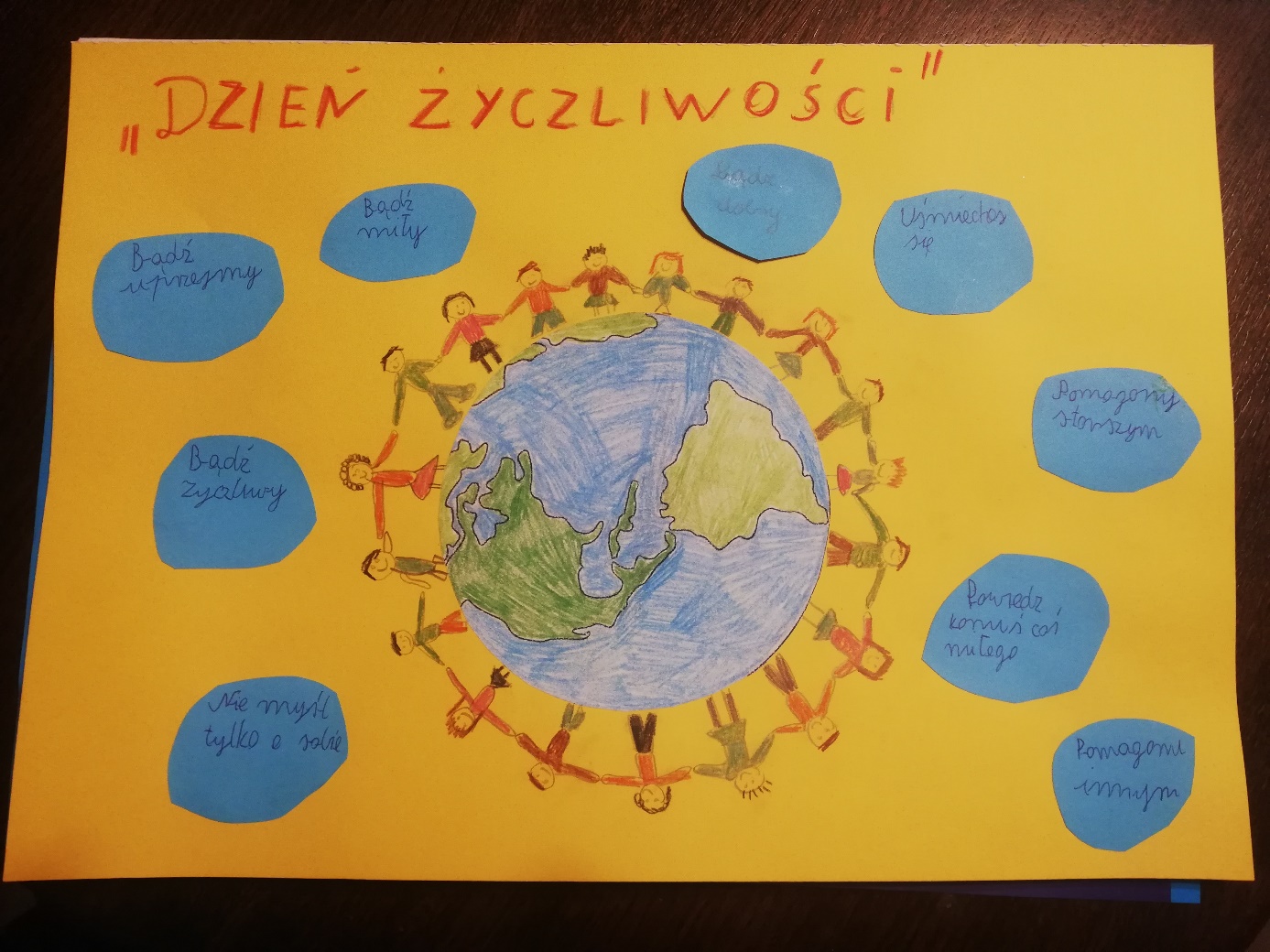 Mateusz Golik - klasa III, miejsce II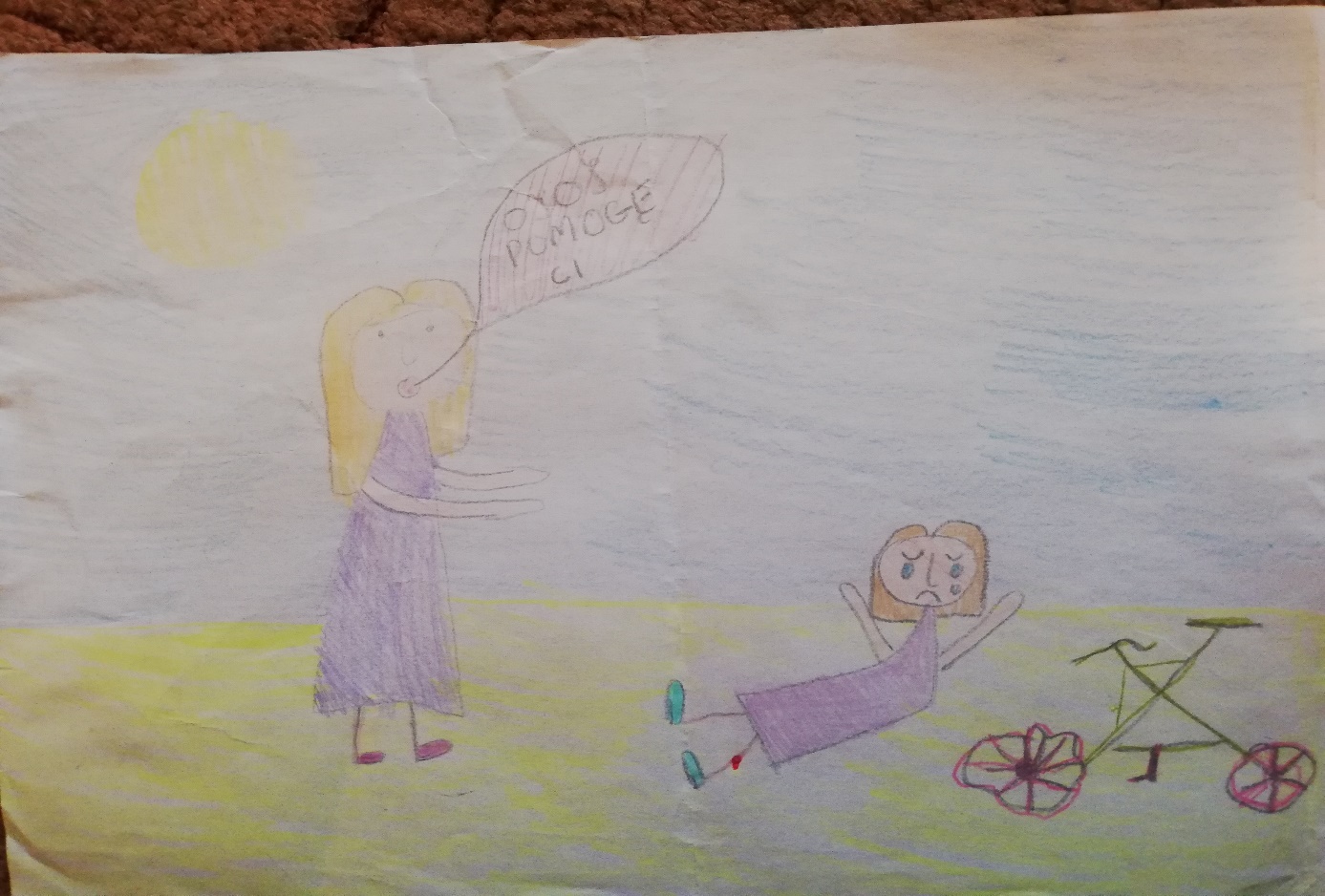 Antonina Więcek - klasa III, miejsce IIIPiotr Syska - klasa III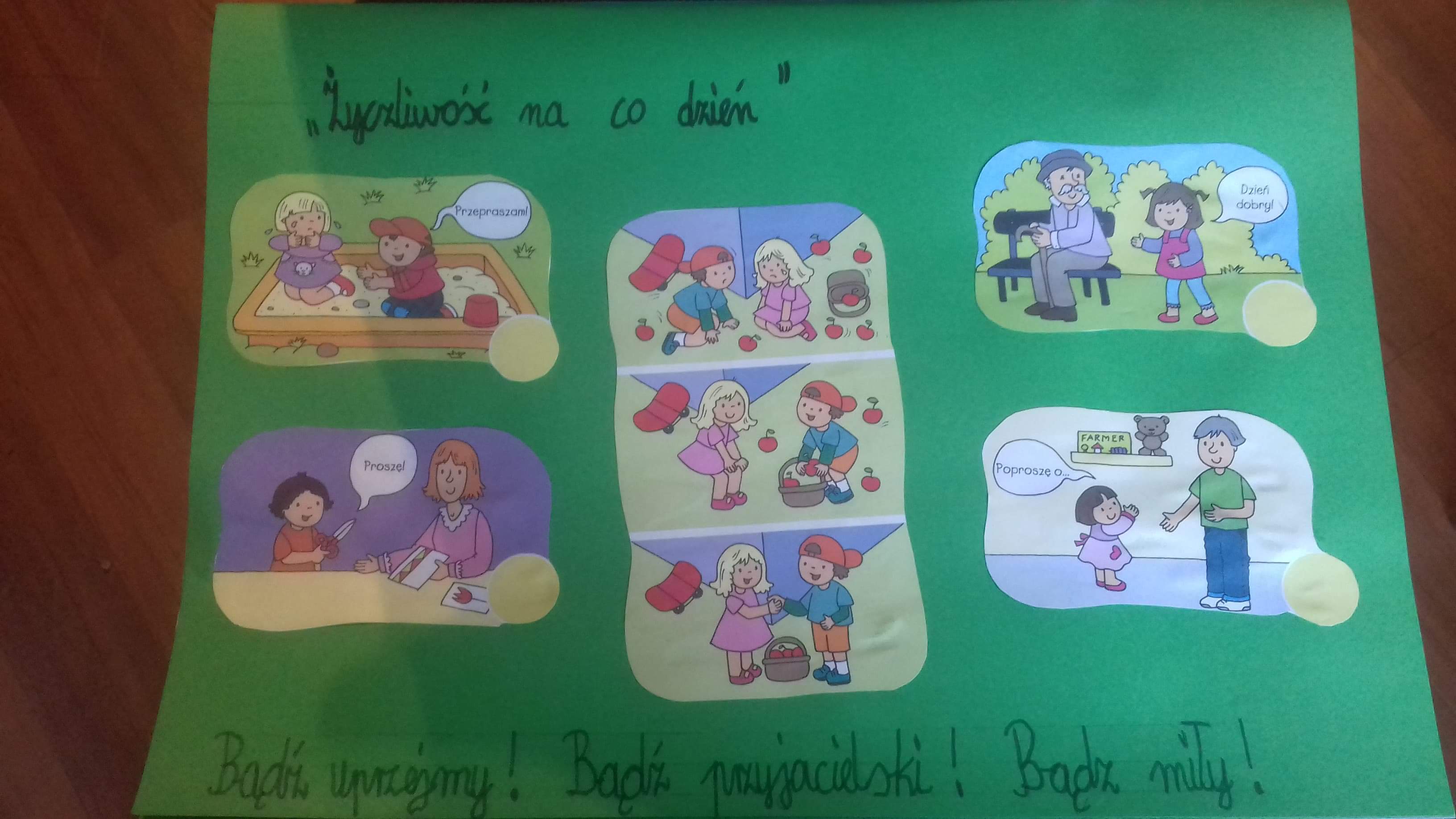 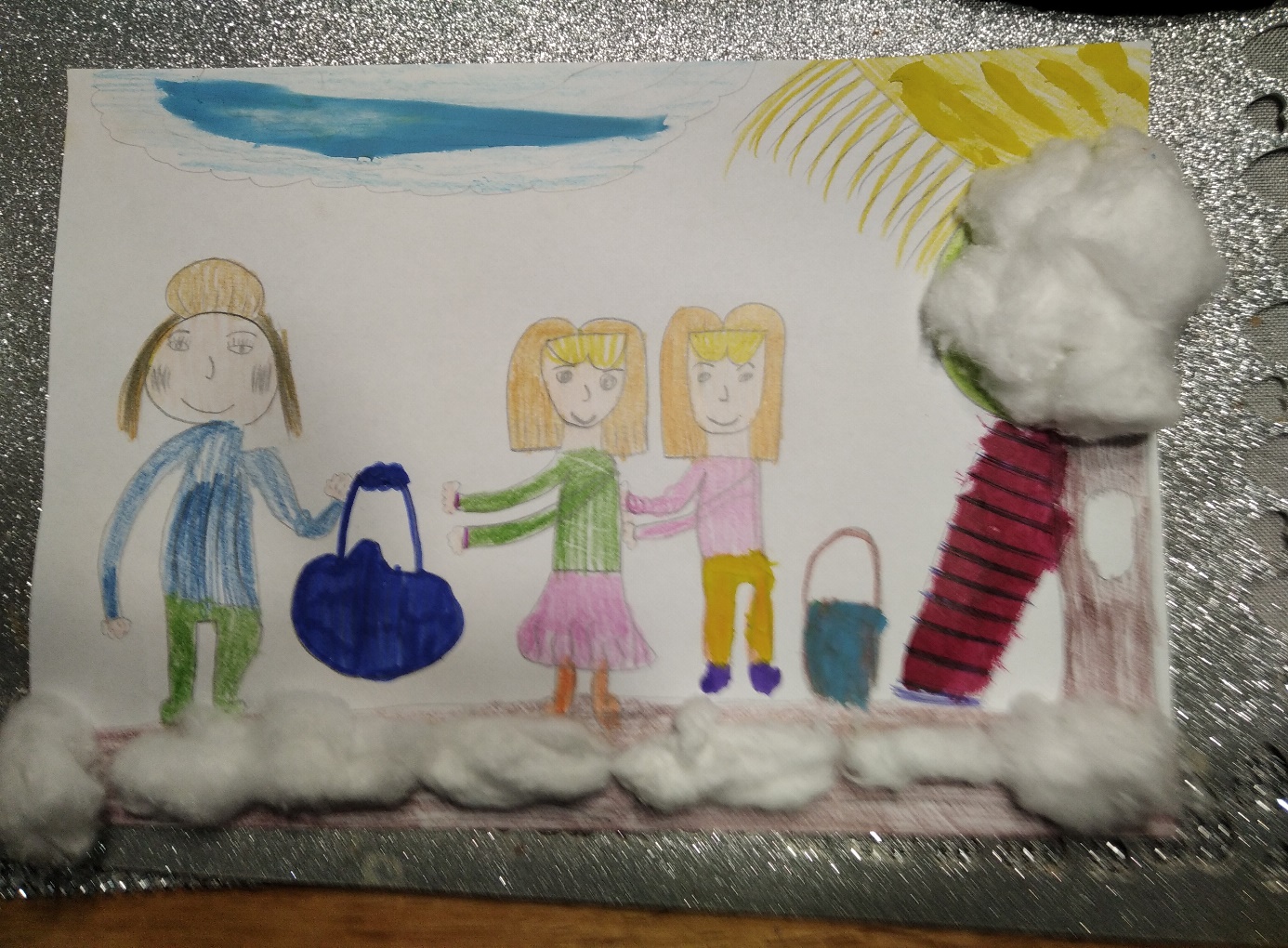 Amelia Tatarczuk - klasa III